			Dział reklamacji						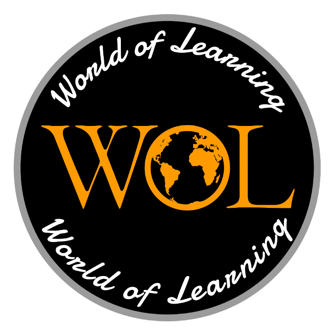 			Wolschool									Marca Polo 45/6					……………	…………………………………….			51-504 Wrocław						Miejscowość, Data			Tel : +48 575 195 225			Email : bok@wolschool.plReklamacjaDane reklamującego :Imię i Nazwisko ………………………………………………………………………………………………………………………Nr telefonu ……………………………………………….. email …………………………………………………………………Dane zakupionej usługi :Przedmiot ………………………………. Poziom …………………………….. Wielkość grupy ……………………….Dni zajęć …………………………………………………………………………………………………………………………………Godziny zajęć ………………………… Imię i Nazwisko prowadzącego …………………………………………….Treść reklamacji (opis wady świadczonej usługi) :……………………………………………………………………………………………………………………………………………….……………………………………………………………………………………………………………………………………………….……………………………………………………………………………………………………………………………………………….……………………………………………………………………………………………………………………………………………….……………………………………………………………………………………………………………………………………………….……………………………………………………………………………………………………………………………………………….……………………………………………………………………………………………………………………………………………….……………………………………………………………………………………………………………………………………………….Żądanie (forma uznania reklamacji) :……………………………………………………………………………………………………………………………………………….……………………………………………………………………………………………………………………………………………….……………………………………………………………………………………………………………………………………………….……………………………………………………………………………………………………………………………………………….……………………………………………………………………………………………………………………………………………….……………………………………………………………………………………………………………………………………………….……………………………………………………………………………………………………………………………………………….……………………………………………  						  			       podpis reklamującego